PSHE and wellbeing long-term plan based on SCARF half-termly units and related key themes  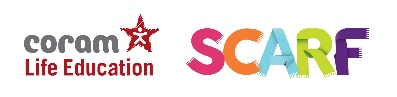 (Units include lesson plans that cover all the DfE statutory requirements for Relationships Education and Health Education)PSHE Curriculum Map 2023-2024PSHE Curriculum Map 2023-2024PSHE Curriculum Map 2023-2024PSHE Curriculum Map 2023-2024PSHE Curriculum Map 2023-2024PSHE Curriculum Map 2023-2024PSHE Curriculum Map 2023-2024Year group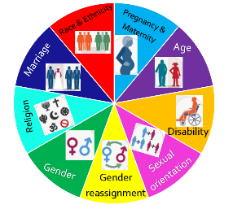 Autumn 1 (7 weeks)Jeans for Genes Day – 18/9World’s biggest coffee morning – 25/9Walk to school Day 04/10World Mental health day – 10/101/10– 31/10– Black History monthAutumn 2 (8 weeks)Remembrance Day – 11/11Odd Socks Day – 13/11Anti-Bullying Week 13-17/11Children In Need – 17/11Road Safety Week 19-25/11Human Rights Day 10/12Bikability -Level 1 - Yr 5&6Spring 1 (6 weeks)World Religion Day 21/1LGBT Month 01/02Time to talk Day 01/02Children’s Mental Health Week 05-09/02Safer Internet Day 06/02World Book Day 07/03National Child Exploitation Awareness Day 18/03World Down Syndrome Day &World Poetry Day 21/03World Autism Awareness Day 02/04Spring 2 (5 weeks)Earth Day 22/04St George’s Day 23/04Bike to school Day 08/05Aspirations Day 17/05Summer 1 (7 weeks)School Road Safety AwarenessBikabilityPractical First Aid trainingDrugs and alcoholSummer 2 (6 weeks)Water safetyFire SafetyCanal safetyRailway safetyWhole school awareness events Growing and changing RSE education E-safety lessonsConsentReactive – use the bank of additional resources on SCARF or the POL-ED to resource reactive teaching when matters arise.Whole school awareness events Growing and changing RSE education E-safety lessonsConsentReactive – use the bank of additional resources on SCARF or the POL-ED to resource reactive teaching when matters arise.Whole school awareness events Growing and changing RSE education E-safety lessonsConsentReactive – use the bank of additional resources on SCARF or the POL-ED to resource reactive teaching when matters arise.Whole school awareness events Growing and changing RSE education E-safety lessonsConsentReactive – use the bank of additional resources on SCARF or the POL-ED to resource reactive teaching when matters arise.Whole school awareness events Growing and changing RSE education E-safety lessonsConsentReactive – use the bank of additional resources on SCARF or the POL-ED to resource reactive teaching when matters arise.Whole school awareness events Growing and changing RSE education E-safety lessonsConsentReactive – use the bank of additional resources on SCARF or the POL-ED to resource reactive teaching when matters arise.Nursery Me and my relationshipsWeek 1 and 2: I can talk about me.Marvellous me!Week 3 and 4: I know what makes me special. I'm specialWeek 5 and 6: I can talk about my special people and listen to my friends talk about their special people.People who are special to meWeek 7 and 8: I can care for my environment.N4.3 Looking after my environmentValuing differencesWeek 1 and 2: I can share ways in which I am similar or different to my friends. Me and my friendsWeek 3 and 4: I understand how families can be similar and differentFriends and familyWeek 5 and 6: I understand why it is important to include everyone and be a good friend. Including everyoneKeeping safeWeek 1 and 2: I can identify people who keep me safe.People who help to keep me safe (including Listening to my feelings)Week 3 and 4: I can keep myself safe indoors and outdoors. Safety Indoors and OutdoorsWeek 5 and 6: I know what is safe to go in my body. What's safe to go into my bodyRights and respectWeek 1 and 2: I know what can contribute to good health.Looking after myselfWeek 3 and 4: I can talk about how to look after my special people.  Looking after othersWeek 5 : I can learn how to take care of my home, my learning environment and the natural environmentLooking after my environmentBeing my bestWeek 1 and 2: I can identify what my body needs.What does my body need?Week 3 and 4: I can keep trying when I want to achieve something.I can keep tryingWeek 5 and 6: I can share something I am good at.I can do it!Growing and changing Week 1 and 2: I can learn about how plants and animals change and grow.Growing and changing in natureWeek 3 and 4: I can discuss how I have changed since I was a baby.When I was a babyWeek 5 and 6: I can share my ideas about differences between boys and girls.I can name the main parts of the body including external genetailia,  vulva, vagina, penis, testicles.Girls, boys and familiesBRITISH VALUESDEMOCRACYINDIVIDUAL LIBERTYRULE OF LAWMUTUAL RESPECTTOLERANCE OF THOSE OF DIFFERENT FAITHS AND BELIEFIndividual libertyMutual respectDemocracyTolerance of those of different faiths and beliefsMutual respectIndividual libertyMutual respectIndividual libertyMutual respectIndividual libertyTolerance of those of different faiths and beliefsMutual respectTolerance of those of different faiths and beliefs.Rule of lawReceptionMe and my relationshipsI can talk about me. All about meI understand that I like different things and this makes me special.What makes me specialI know that there are different types of families and we have different people who are special to us, both inside and outside our family.Me and my special people I know who can help me. Who can help me?I can talk about different feelings. My feelingsI know what to do if I am feeling sad.My feelings (2)Valuing differencesI know what makes me special. I'm special, you're specialI know what is the same and what is different about us.Same and differentI know about different types of families.Same and different familiesI understand that there are different types of homes.Same and different homesI understand the value of friendship.I am caringI know how to be a good friend.I am a friendKeeping safeI understand what is safe to go in my body.What's safe to go onto my body I know how to keep my body safe and well.Keeping Myself Safe - What's safe to go into my body (including medicines) I know how to keep safe indoors and outdoors.Safe indoors and outdoors I know the difference between safe and unsafe touch.Listening to my feelings I know how to keep safe online.Keeping safe onlineI can identify people who help to keep me safe. People who help to keep me safe Rights and respectI can look after the feelings of my special people.Looking after my special people I can look after my friends.Looking after my friendsI can care for our environment.Being helpful at home and caring for our classroomI can care for our world.Caring for our worldI can begin to understand how we use money.Looking after money (1): recognising, spending, using I can begin to understand how we can keep money safe.Looking after money (2): saving money and keeping it safeBeing my bestI can recognise a range of emotions to different experiences.Bouncing back when things go wrongI can develop resilience to meet a goal.Yes, I can!I can recognise which foods we need to eat more and less of to be healthy.Healthy eatingI recognise the importance of a healthy diet.Healthy eatingI recognise that exercise is part of a healthy lifestyle.Move your body I understand the importance of a healthy sleep routine.A good night's sleepGrowing and changing I understand the cycle of change throughout the seasons.SeasonsI know about the life cycles of living things.Life stages - plants, animals, humansI know about the life cycle of humans.Life Stages: Human life stage - who will I be?I understand where babies come from.Where do babies come from?I can talk about changes that have happened to me. Getting biggerI understand that parts of my body are private.I can name the main parts of the body including external genetailia including vulva, vagina, penis, testicles.Me and my body - girls and boysBRITISH VALUESDEMOCRACYINDIVIDUAL LIBERTYRULE OF LAWMUTUAL RESPECTTOLERANCE OF THOSE OF DIFFERENT FAITHS AND BELIEFSIndividual libertyMutual respectTolerance of those of different faiths and beliefsDemocracyMutual respectTolerance of those of different faiths and beliefsRule of lawIndividual libertyIndividual libertyTolerance of those of different faiths and beliefsMutual respectMutual respectRule of lawYear 1Me and my relationshipsI understand that classroom rules help everyone to learn and be safe.
Why we have classroom rulesI can demonstrate attentive listening skills.How are you listening? I can recognise how others might be feeling by reading body language/facial expressions.Thinking about feelingsI can identify a range of feelings.Our feelingsI can recognise that people’s bodies and feelings can be hurt.Feelings and bodiesI can identify simple qualities for friendship and suggest simple strategies for making up.Good friends Valuing differencesI can identify similarities and differences between people.I can begin to appreciate the positive aspects of differences.Same or different? I can explain the difference between unkindness, teasing and bullying.Unkind, tease or bully?I know our school rules and how they keep us safe.Harold’s school rulesI can recognise and explain what is fair/unfair and kind/unkind.It’s not fair!I can express how I feel about special people.Who are our special people?I know how it feels to belong to a family and care about the people who are important to me.Our special people balloonsKeeping safeI identify simple bedtime routines that promote healthy sleep.Super sleepI can recognise emotions and feelings associated with being unsafe.Who can help (1)? I can explain the difference between appropriate and inappropriate touch.Good or bad touchI understand the importance of permission-seeking and these principles apply to online relationships as to face-to-face relationships, including the importance of respect for others online including when we are anonymous.I know the rules and principles for keeping safe online, how to recognise risks, harmful content and contact, and how to report them.Sharing picturesI understand that medicines can sometimes make people feel better when they’re ill and explain simple issues of safety and responsibility about medicines and their use.What could Harold do?I can recognise the range of feelings that are associated with loss.Harold loses GeoffreyRights and respectI can recognise how a person’s behaviour can affect other people.Harold has a bad dayI can identify what I like about the school environment.Around and about the schoolI can demonstrate responsibility in looking after something.Taking care of somethingI can explain where people get their money from and list some of the things that people spend their money on in the family home.Harold's money I can explain the importance of keeping money safe.How should we look after our money?BASIC FIRST AIDBeing my bestI recognise the importance of fruit and vegetables in my daily diet. I can eat a rainbow I can recognise which foods we need to eat more and less of to be healthy.Eat well I can recognise the importance of regular hygiene routines.Harold’s wash up and brush upI understand how diseases can spread.Catch it, Bin it, Kill it!I enjoy learning new things.Harold learns to ride his bikeI give and receive positive feedback and experience how this makes me feel.Pass on the praise Growing and changing I can recognise that exercise and sleep are important parts of a healthy lifestyle.Healthy me I know ways that I have changed since I was a baby.Then and nowI can understand some of the tasks required to look after a baby.Taking care of a babyI respect my body and understand which parts are private Keeping privates private.I can explain the difference between teasing and bullying.Who can help 2I can explain the difference between a secret and a nice surprise.Surprises and secrets.BRITISH VALUESDEMOCRACYINDIVIDUAL LIBERTYRULE OF LAWMUTUAL RESPECTTOLERANCE OF THOSE OF DIFFERENT FAITHS AND BELIEFSIndividual libertyMutual respectTolerance of those of different faiths and beliefsDemocracyRule of lawMutual respectTolerance of different faiths and beliefsRule of lawMutual respectRule of lawIndividual libertyIndividual libertyMutual respectIndividual libertyRule of lawMutual respectTolerance of those of different faiths and beliefsRule of lawMutual respectIndividual libertyYear 2Me and my relationshipsI can suggest actions that will contribute positively to the life of the classroom.I can take part in creating and agreeing classroom rules.Our ideal classroom (1&2)I use a range of words to describe feelings.How are you feeling today?I can recognise, name and understand how to deal with feelings of anger and loneliness.Let’s all be happy!I can recognize that friendship is a special type of relationship.Being a good friendI can identify the difference between bullying and isolated unkind behaviour.Types of bullyingI can understand and describe strategies for dealing with bullying.  Don’t do that!I can define what is meant by ‘bullying’ and ‘teasing’ showing an understanding of the difference between the two.Bullying or teasing?Valuing differencesI can identify some of the physical and non-physical differences and similarities between people.What makes us who we are?I can identify people that are special to me.My special peopleI can recognise and explain how a person's behaviour can affect other people.How do we make others feel?I can explain how it feels to be part of a group and how it feels to be left out of a group.When someone is feeling left outI can recognise and describe acts of kindness and unkindness.An act of kindnessI can demonstrate active listening techniques. Solve the problemKeeping safeI understand that medicines can sometimes make people feel better when they are ill.Harold’s picnicI can identify situations in which I would feel safe or unsafe.How safe would you feel?I can identify situations in which I would need to say ‘Yes’, ‘No’ ‘I’ll ask’ or ‘I’ll tell’ to keep me safe.What should Harold say?I can recognize that body language and facial expression can give clues as to how comfortable and safe someone feels in a situation.I don’t like thatI can recognize that some touches are not fun and can hurt or be upsetting.Fun or not?I can identify safe secrets and unsafe secrets.Should I tell?Rights and respectI can describe and record strategies for getting on with others in the classroom.Getting on with othersI can explain, and be able to use strategies for dealing with impulsive behaviour.When I feel like eruptingI can identify special people in school and the community that can help to keep me safe.Feeling safeI know the rules and principles for keeping safe online, how to recognise risks, harmful content and contact, and how to report them. Playing gamesI understand that people have choices about what they do with their money.Harold saves for something specialI recognise that money can be spent on items which are essential and non-essential.Harold goes campingI can identify what I like about my school environment.How can we look after our environment?Being my bestI can talk about things I can do now.You can do it!I know that some choices can be healthy and some choices can be unhealthy.My dayI can explain how germs can be spread.Harold's postcard - helping us to keep clean and healthyI can explain the importance of good dental hygiene.Harold’s bathroomI can describe how food, water and air get into my body and blood.What does my body do?I understand that the body gets energy from food, water and oxygen. My body needs……Basic first aidGrowing and changing I can demonstrate simple ways of giving positive feedback to others.A helping handI can express how I feel about change and loss.Sam moves awayI can identify different stages of growth.Haven't you grown!I can identify which parts of the human body are private.My body, your bodyI can explain what privacy means.Respecting privacyI can identify how inappropriate touch can make someone feel.Some secrets should never be keptBRITISH VALUESDEMOCRACYINDIVIDUAL LIBERTYRULE OF LAWMUTUAL RESPECTTOLERANCE OF THOSE OF DIFFERENT FAITHS AND BELIEFSIndividual libertyMutual respectTolerance of those of different faiths and beliefsDemocracyTolerance of those of different faiths and beliefsMutual respectIndividual libertyIndividual libertyRule of lawMutual respectIndividual libertyIndividual libertyRule of lawMutual respectTolerance of those of different faiths and beliefsIndividual libertyMutual respectRule of lawYear 3Me and my relationshipsI can explain why we have rules.As a ruleI can identify people who I have a special relationship with and identify strategies for maintaining Me and my Me and my relationships.Looking after our special peopleI can rehearse and demonstrate different strategies for solving conflict situations.How can we solve this problem?I can define and demonstrate cooperation and collaboration. Tangram team challengeI can identify qualities of friendships and suggest reasons why friends sometimes fall out.Friends are specialI can express opinions and listen to those of others.ThunksI understand what a dare is and can suggest strategies to use if I am ever made to feel uncomfortable or unsafe by asking someone to do a dare.Dan's dareI can express how I feel about someone special and how I would cope with loss.My special petValuing differencesI can reflect on listening skills.Respect and challengeI can recognise that there are many different types of family.Family and friendsI can define the term ‘community’ and identify communities that I belong to.My communityI can explain that people living in the UK have different origins.Our friends and neighboursI can recognise the factors that make people similar and different from each other.Let's celebrate our differencesI can understand and explain some of the reasons why people are bullied.ZebKeeping safeI can identify situations which are safe or unsafe.Safe or unsafe?I can define the terms ‘danger’ and ‘risk’ and explain the difference between the two.Danger or risk?I can identify risk factors in given situations.The Risk RobotI can recognise the potential risks involved with browsing online.Super SearcherI understand that medicines are drugs and suggest ways they can be helpful or harmful.Help or harmI can Identify some key risks from and effects of cigarettes and alcohol.I can define the word 'drug' and understand that nicotine and alcohol are both drugsAlcohol and cigarettes: the factsRights and respect. I can identify key people who help me to keep safe.Helping each other to stay safeI can understand the difference between ‘fact’ and ‘opinion’.Recount taskI can identify people who are volunteers in our school community.Our helpful volunteersI understand the terms ‘income’, ‘saving’ and ‘spending’. Can Harold afford it?I understand that people earn income through their jobs.Earning moneyI can define what is meant by ‘environment’ and explain different methods of looking after the school environment.Harold's environment project  Being my bestI can explain what is meant by the term ‘balanced diet’Derek cooks dinner! (healthy eating)I can explain how some infectious illnesses are spread from one person to another.Poorly HaroldI can describe how food, water and air get into the body and blood.Body team workI can show an understanding of health and wellbeing issues that are relevant to me.For or against?I can identify my achievements and areas of development.I am fantastic!I can explain some of the different talents and skills that people have and how these can be developed.Top talentsGrowing and changing I can identify different types of Me and my relationships.Relationship TreeI understand what is meant by the term personal space.Body spaceI can recognise appropriate behaviour online as well as offline.None of your business!I can define the terms ‘secret’ and ‘surprise’ and know the difference between a safe and unsafe secret.Secret or surprise?I can recognise that babies come from the joining of an egg and sperm;I can explain what happens when an egg doesn’t meet a spermMy changing bodyI can understand that for girls, periods are a normal part of puberty.My changing bodyBasic first AidBRITISH VALUESDEMOCRACYINDIVIDUAL LIBERTYRULE OF LAWMUTUAL RESPECTTOLERANCE OF THOSE OF DIFFERENT FAITHS AND BELIEFSIndividual libertyMutual respectDemocracyRule of lawIndividual libertyTolerance of those of different faiths and beliefsMutual respectRule of lawDemocracyRule of lawIndividual libertyTolerance of those of different faiths and beliefsMutual respectIndividual libertyRule of lawMutual respectTolerance of those of different faiths and beliefsIndividual libertyRule of lawTolerance of those of different faiths and beliefsIndividual libertyYear 4Me and my relationshipsI can demonstrate strategies for working on a collaborative task.Human machinesI can explain what we mean by a ‘positive, healthy relationship’.OK or not OK? (part 1)I recognise that there might be times I need to say ‘no’ to a friend.OK or not OK? (part 2)I can describe ‘good’ and ‘not so good’ feelings and how feelings can affect our physical state.An email from Harold!I can identify a wide range of feelings and recognise that different people can have different feelings in the same situation. Different feelingsI can demonstrate a range of feelings through facial expressions and body language.When feelings changeI can give examples of strategies to respond to people being bullied, including what people can do or say.Under pressureValuing differencesUnderstand the need to manage conflict or differences and suggest ways of doing this, through negotiation and compromiseCan you sort it?I can recognise the potential consequences of aggressive behaviour. What would I do?I can list some of the ways in which people are different to each other (including ethnicity, gender, religious beliefs, customs and festivals). The people we share our world withI can understand and identify stereotypes, including those promoted in the media. That is such a stereotype!I recognise that I have different types of Me and my relationships with people I know.Friend or acquaintance?I understand that I have the right to protect my personal space.IslandsKeeping safeI can define the terms ‘danger’, ‘risk’ and ‘hazard’ and explain the difference between them.Danger, risk or hazard?I understand that medicines are drugs and explain safety issues for medicine use.Medicine: check the labelI can define the terms ‘income’ and ‘expenditure’.Harold's expensesI can define what is meant by the word ‘dare’ and identify from given scenarios which are dares and which are not.How dare you!I can describe strategies for identifying and managing risk.Keeping ourselves safeI understand that we can be influenced both positively and negatively.Raisin challengeI can identify images that are safe/unsafe to share online.Picture wiseI understand that medicines are drugs; I can explain safety issues for medicine use;Medicines: check the labelRights and respectI can identify the people who help me to stay healthy and safe.Who helps us stay healthy and safe?I understand that humans have rights and responsibilities. It's your rightI can understand the reason we have rules.How do we make a difference?I can define the word ‘influence’ and recognise that reports in the media can influence the way I think about a topic.In the news!I can explain the role of the bystander and how it can influence bullying and other anti-social behaviour.Safety in numbersI can explain what the terms ‘income tax’, ‘National Insurance’ and ‘VAT’ mean.Why pay taxes?Being my bestI can identify ways in which everyone is unique.What makes me MEI can give examples of choices I make for myself and choices others make for me.Making choicesI understand that the body gets energy from food, water and oxygen and that exercise and sleep are important to our health.SCARF hotelI can understand the ways in which I can contribute to the care of the environment.Harold's Seven RsI can define what is meant by the term ‘community’ and suggest ways in which different people support the school community.My school communityBASIC FIRST AIDI can define what a volunteer is and suggest some of the ways people volunteer.Volunteering is coolGrowing and changing I can describe some of the changes that happen to people during their lives.Moving houseI understand how the onset of puberty can have emotional as well as physical impact.My feelings are all over the place!I can identify parts of the body that males and females have in common and those that are different;I know the correct terminology for their genitalia;All change!I know the key facts of the menstrual cycle;I understand that periods are a normal part of puberty for girls;Preparing for changes at puberty I can define the terms ‘secret’ and ‘surprise’ and know the difference between a safe and an unsafe secret.Secret or surprise?I can recognise that marriage is a commitment to be entered into freely and not against someone’s will.TogetherBRITISH VALUESDEMOCRACYINDIVIDUAL LIBERTYRULE OF LAWMUTUAL RESPECTTOLERANCE OF THOSE OF DIFFERENT FAITHS AND BELIEFSIndividual libertyDemocracyRule of lawMutual respectTolerance of those of different faiths and beleifsRule of lawMutual respectIndividual libertyIndividual libertyRule of lawMutual respectIndividual libertyRyle of lawMutual respectIndividual libertyRule of lawMutual respectIndividual libertyRule of lawMutual respectYear 5Me and my relationshipsI can explain what collaboration means.Collaboration Challenge!I can explain what is meant by the terms negotiation and compromise.Give and takeI can understand that online communication can be misinterpreted CommunicationI can demonstrate how to respond to a wide range of feelings in others;How good a friend are you?I can identify what things can make a relationship unhealthy.Relationship cake recipeI can recognise basic emotional needs, understand that they change according to circumstanceOur emotional needsI can identify characteristics of passive, aggressive and assertive behavioursBeing assertiveValuing differencesI can define some key qualities of friendship. Qualities of friendshipI can rehearse active listening skills.Kind conversationsI can develop an understanding of discrimination and its injustice.Happy being meI understand that the information we see online, either text or images, is not always true or accurate.Is it true?I can describe the benefits of living in a diverse society.The land of the Red PeopleI recognise that some people can get bullied because of the way they express their gender. Stop, start, stereotypes I can identify the consequences or positive and negative behaviour on others and myself.It could happen to anyoneKeeping safeI can demonstrate strategies to deal with face-to-face and online bullying.Spot bullyingConsider what information is safe/unsafe to share offline and online, and reflect on the consequences of not keeping personal information privatePlay, like, shareI can explore and share my views about decision making when faced with a risky situation.Decision dilemmasI can explain what is meant by a dare.Ella's diary dilemmaCan I describe some of the health risks caused by vapingVaping: healthy or unhealthy?Can I Identify risk factors in a given situation (involving smoking) and consider outcomes of risk taking in this situation, including emotional risks;Would you risk it?There are 3 optional lessons that may be used for reactive teaching on drugs, cigarettes and alcohol if needed.Rights and respectI can identify, write and discuss issues currently in the media concerning health and wellbeingWhat's the story?I can understand the difference between fact and opinion.Fact or opinionI can explain what we mean by the terms voluntary, community and pressure (action) group;Mo makes a differenceI can define the difference between rights, responsibilities and duties.Rights, responsibilities and duties I can state the costs involved in producing and selling an item.Spending wiselyI suggest advice for a range of situations involving personal finance.Lend us a fiver!Being my bestI u nderstand the importance of food, water and oxygen, sleep and exercise for the human body and its health.It all adds up!I can identify their own strengths and talents;Different skillsI can explain what being part of a community means to me.My school community I can identify people that are responsible for keeping me safe and healthy.Independence and responsibility I can describe ‘star qualities’ of celebrities as portrayed by the media.Star qualitiesBasic first aid, including Sepsis AwarenessGrowing and changing I can use a range of words and phrases to describe the intensity of different feelings.How are they feeling? I can identify people who can be trusted and describe strategies for dealing with uncomfortable situations.Taking notice of our feelingsI can explain the difference between a safe and unsafe secret.Dear AshI can identify some products that I might need during puberty and why. Growing up and changing bodiesI know the correct words for the external sexual organs.Changing bodies and feelingsI can recognise how my body feels when it is relaxed and how it feels when it is nervous/sad.Help! I'm a teenager - get me out of here!I can demonstrate how someone might feel when they are separated from someone or something they like.Dear HettyBRITISH VALUESDEMOCRACYINDIVIDUAL LIBERTYRULE OF LAWMUTUAL RESPECTTOLERANCE OF THOSE OF DIFFERENT FAITHS AND BELIEFSDemocracyIndividual libertyRule of lawMutual respectTolerance of those of different faiths and beliefsMutual respectRule of lawIndividual libertyDemocracyIndividual libertyRule of lawMutual respectIndividual libertyRule of lawTolerance of those of different faiths and beliefsRule of law
Mutual respectIndividual libertyRule of lawIndividual libertyMutual respectYear 6Me and my relationshipsI can demonstrate a collaborative approach to a task.Working togetherI can demonstrate positive strategies for negotiating and compromising within a collaborative task.Let's negotiateI recognise some of the challenges that arise from friendships.Solve the friendship problem I can describe the consequences of reacting to others in a positive and negative way.Dan's dayI can recognise and empathise with patterns of behaviour in peer-group dynamics;Behave yourselfI can demonstrate some assertive behaviours, through role play, to resist peer influence and pressure.Assertiveness skillsI am aware that marriage is a commitment freely entered into by both people, that no one should enter into a marriage if they don’t absolutely want to do so.Don't force meI recognise that some types of physical contact can produce strong negative feelings.Acting appropriatelyValuing differencesI recognise that bullying and disrespectful behaviour can result from disrespect of people’s differences.OK to be differentI know that all people are unique but we have far more in common with each other than what is different about us.We have more in common than notI can demonstrate ways of showing respect to others, using verbal and non-verbal communication.Respecting differencesI can understand and explain the term prejudice and describe the benefits of living in a diverse society.Tolerance and respect for othersI can explain the difference between a friend and an acquaintance. Advertising friendships!I can define what is meant by the term stereotype and recognise how the media can sometimes reinforce gender stereotypes.Boys will be boys? - challenging gender stereotypesKeeping safeI understand that responsible and respectful behaviour is necessary when interacting with others online and face-to-face.Think before you click!I can identify strategies for keeping personal information safe online.It's a puzzleI know the risks of sharing photos of themselves with other people directly or online.To share or not to share?I can define what is meant by addiction, demonstrating an understanding that addiction is a form of behaviour.Rat ParkI can explain how drugs can be categorised into different groups depending on their legal and medical content.What sort of drug is...?I understand some of the basic laws in relation to drugs;Drugs: it's the law!I  nderstand the actual norms around drinking alcohol and the reasons for common misperceptions of these;Alcohol: what is normal?Rights and respectI can define the terms 'fact', 'opinion', 'biased' and 'unbiased', explaining the difference between them;Two sides to every storyI recognise that people’s lives are much more balanced in real life, with positives and negatives.Fakebook friendI can explain some of the benefits of saving money and describe the different ways money can be saved.What's it worth?I can recognise and explain that different jobs have different levels of pay and the factors that influence this.Jobs and taxesI can explain some of the areas that councils have responsibility for, understand democracy and take part in an mock election.Democracy in Britain 1 – ElectionsI know why and how rules that protect me and others are made and enforced.Democracy in Britain 2 - How (most) laws are madeBeing my bestI can identify aspirational goals and describe the actions needed to set and achieve these.This will be your life!I can present information they researched on a health and wellbeing issues outlining the key issues and making suggestions for any improvements concerning those issues.Our recommendationsI can understand the risks related to growing up and explain the need to be aware of these.What's the risk? (1)I can understand risks related to growing up and explain the need to be aware of these;What's the risk? (2)Basic first aid, including Sepsis AwarenessI can explain what the Five Ways to Wellbeing are and describe how the five ways to wellbeing contribute to a healthy lifestyle, giving examples of how they can be implemented in people's lives.Five Ways to Wellbeing projectGrowing and changing I can identify qualities that people have, as well as their looks.I look great! I can challenge stereotypical gender portrayals of people. Media manipulationI can understand the risks of sharing images online and how these are hard to control, once shared;Pressure online I can recognise some of the changes they have experienced and my emotional responses to those changes. Helpful or unhelpful? Managing changeI can define the word 'puberty' giving examples of some of the physical and emotional changes associated with it.Is this normal?I can identify the changes that happen through puberty to allow sexual reproduction to occur.Making babiesI can explain how HIV affects the body’s immune system;I understand that HIV is difficult to transmit;What is HIV? BRITISH VALUESDEMOCRACYINDIVIDUAL LIBERTYRULE OF LAWMUTUAL RESPECTTOLERANCE OF THOSE OF DIFFERENT FAITHS AND BELIEFSDemocracyIndividual libertyRule of lawMutual respectTolerance of those of different faiths and beliefsMutual respectRule of lawIndividual libertyDemocracyIndividual libertyRule of lawMutual respectIndividual libertyRule of lawTolerance of those of different faiths and beliefsRule of law
Mutual respectIndividual libertyRule of lawIndividual libertyMutual respectYear/Half-termly unit titles1Me and my Relationships2Valuing Difference3Keeping Safe4Rights and Respect5Being my Best6Growing and ChangingEYFSWhat makes me specialPeople close to meGetting helpSimilarities and differenceCelebrating differenceShowing kindnessKeeping my body safeSafe secrets and touchesPeople who help to keep us safeLooking after things: friends, environment, moneyKeeping by body healthy – food, exercise, sleepGrowth MindsetCyclesLife stagesGirls and boys – similarities and differenceY1FeelingsGetting helpClassroom rulesSpecial peopleBeing a good friendRecognising, valuing and celebrating differenceDeveloping respect and accepting othersBullying and getting helpHow our feelings can keep us safe – including online safetySafe and unsafe touchesMedicine SafetySleepTaking care of things:MyselfMy moneyMy environmentGrowth MindsetHealthy eatingHygiene and healthCooperationGetting helpBecoming independentMy body partsTaking care of self and othersY2Bullying and teasingOur school rules about bullyingBeing a good friendFeelings/self-regulation  Being kind and helping others   Celebrating difference People who help us  Listening SkillsSafe and unsafe secretsAppropriate touch Medicine safetyCooperationSelf-regulationOnline safetyLooking after money – saving and spendingGrowth MindsetLooking after my bodyHygiene and healthExercise and sleepLife cyclesDealing with lossBeing supportiveGrowing and changingPrivacyY3Rules and their purposeCooperationFriendship (including respectful relationships)Coping with lossRecognising and respecting diversityBeing respectful and tolerant My communityManaging riskDecision-making skillsDrugs and their risks  Staying safe onlineSkills we need to develop as we grow upHelping and being helpedLooking after the environmentManaging money  Keeping myself healthy and well  Celebrating and developing my skills Developing empathyRelationshipsChanging bodies and pubertyKeeping safeSafe and unsafe secretsY4Healthy relationshipsListening to feelingsBullyingAssertive skills Recognising and celebrating difference (including religions and cultural difference)Understanding and challenging stereotypesManaging riskUnderstanding the norms of drug use (cigarette and alcohol use)InfluencesOnline safetyMaking a difference (different ways of helping others or the environment)Media influenceDecisions about spending moneyHaving choices and making decisions about my healthTaking care of my environmentMy skills and interestsBody changes during pubertyManaging difficult feelingsRelationships including marriageY5FeelingsFriendship skills, including compromiseAssertive skills CooperationRecognising emotional needsRecognising and celebrating difference, including religions and culturalInfluence and pressure of social mediaManaging risk, including online safety Norms around use of legal drugs (tobacco, alcohol)Decision-making skills  Rights, respect and duties  relating to my health  Making a difference  Decisions about lending, borrowing and spending  Growing independence and taking ownershipKeeping myself healthy Media awareness and safety My communityManaging difficult feelingsManaging changeHow my feelings help keeping safeGetting helpY6AssertivenessCooperationSafe/unsafe touchesPositive relationshipsRecognising and celebrating difference Recognising and reflecting on prejudice-based bullying Understanding Bystander behaviour Gender stereotypingUnderstanding emotional needsStaying safe online  Drugs: norms and risks (including the law)  Understanding media bias, including social mediaCaring: communities and the environmentEarning and saving moneyUnderstanding democracy  Aspirations and goal setting  Managing risk Looking after my mental healthCoping with changesKeeping safe Body ImageSex educationSelf-esteem